Regi-Plausch-UnihockeyturnierHallo zusammenAm 9.März 24 haben wir gemeinsam mit allen Jungscharen aus unserer Region ein Unihockey-Plauschturnier. Dies bietet eine gute Gelegenheit die anderen Jungscharen kennenzulernen, gerade auch in Hinblick auf das gemeinsame Auffahrtslager. Es ist, wie bereits erwähnt, ein Plauschturnier. Dabei sein und Spass haben ist wichtiger als gewinnen .Von der Jungschar Sargans wollen wir mit einer Mannschaft antreten. Kinder, die nicht mitspielen, dürfen als Fans mitkommen.Datum:	9. März 24Wo:		Turnhalle Sand in ChurTreffpunkt:	08:20 am Bahnhof Sargans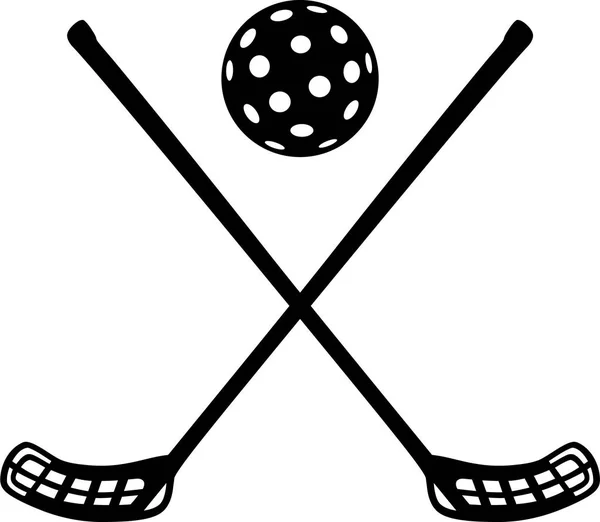 Abschluss:	17:40 am Bahnhof SargansMitnehmen:- Turnzeug und Hallenschuhe		- Mittagessen aus dem Rucksack		- Trinkflasche		- Unihockey-Stock wer einen hat		- 15.00 Fr für den Zug		- evtl. Sackgeld für den KioskMeldet euch bitte bis am 24.Februar 24 bei Sarah Landolt (076 341 55 12) an und teilt mit, ob ihr als Spieler oder Fan mitkommt.Besucher sind herzlich willkommen und dürfen von der Tribüne aus mitfiebern und die Mannschaften anfeuern.Wir freuen uns auf einen tollen Unihockeytag mit den JungschärlernLiebe GrüsseLeiterteam Jungschar Sargans